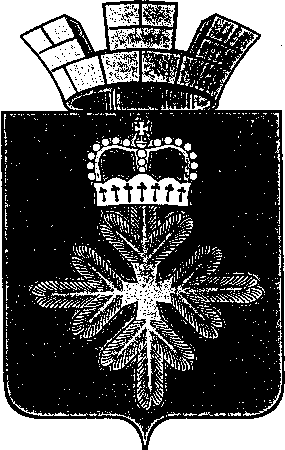 ПОСТАНОВЛЕНИЕАДМИНИСТРАЦИИ ГОРОДСКОГО ОКРУГА ПЕЛЫМО внесении изменений в Порядок формирования и реализации муниципальных программ городского округа Пелым,утвержденный  постановлением администрации городского округаПелым от 04.10.2016 № 370В соответствии со статьей 179 Бюджетного кодекса Российской Федерации, с Порядком формирования и реализации государственных программ Свердловской области, утвержденным постановлением Правительства Свердловской области от 17.09.2014 №790-ПП (в ред. от 03.08.2017 №563-ПП), руководствуясь Уставом городского округа Пелым, администрация городского округа Пелым  ПОСТАНОВЛЯЕТ:Внести в Порядок формирования и реализации муниципальных программ городского округа Пелым, утвержденным  постановлением администрации городского округа Пелым от 04.10.2016 № 370, следующие изменения:в п.п.2, п.21, главы 3 слово «государственной» заменить на «муниципальной»; приложение №8 изложить в новой редакции (прилагается).Настоящее постановление опубликовать в информационной газете «Пелымский вестник» и разместить на официальном сайте городского округа Пелым в сети «Интернет».Контроль за исполнением настоящего постановления возложить на заместителя главы администрации городского округа Пелым Е.А. Смертину.И.о. главы администрациигородского округа Пелым                                                                  Т.Н. БаландинаПриложение № 8 к Порядкуформирования и реализациимуниципальных программМЕТОДИКАОЦЕНКИ ЭФФЕКТИВНОСТИ РЕАЛИЗАЦИИМУНИЦИПАЛЬНОЙ ПРОГРАММЫОценка эффективности реализации муниципальной программы проводится по двум направлениям:1) оценка полноты финансирования (Q1) (таблица 1);2) оценка достижения плановых значений целевых показателей (Q2) (таблица 2).Оценка полноты финансирования (Q1) рассчитывается как соотношение фактического объема расходов на муниципальную программу и запланированного объема расходов за отчетный период (с учетом экономии, образовавшейся в ходе реализации муниципальной программы).Таблица 1ШКАЛА ОЦЕНКИ ПОЛНОТЫ ФИНАНСИРОВАНИЯОценка достижения плановых значений целевых показателей (Q2) рассчитывается как среднее арифметическое значение отношений фактически, достигнутых значений и плановых значений целевых показателей муниципальной программы за отчетный период.Таблица 2ШКАЛА ОЦЕНКИ ДОСТИЖЕНИЯ ПЛАНОВЫХ ЗНАЧЕНИЙЦЕЛЕВЫХ ПОКАЗАТЕЛЕЙОценка эффективности реализации муниципальной программы в отчетном периоде осуществляется путем анализа полученных значений полноты финансирования (Q1) и оценки достижения плановых значений целевых показателей (Q2) при помощи результирующей шкалы оценки эффективности муниципальной программы (таблица 3).В годовом отчете о ходе реализации муниципальной программы приводится значение оценки эффективности муниципальной программы (от 0 до 5), дается характеристика оценки (высокая эффективность, приемлемая эффективность, средняя эффективность, уровень эффективности ниже среднего, низкая эффективность, крайне низкая эффективность) и приводятся причины отклонений и предполагаемые дальнейшие действия в отношении оцениваемой муниципальной программы, изложенные в соответствующих разделах таблицы 3.Таблица 3РЕЗУЛЬТИРУЮЩАЯ ШКАЛА ОЦЕНКИ ЭФФЕКТИВНОСТИМУНИЦИПАЛЬНОЙ ПРОГРАММЫот 11.02.2019 № 39п. Пелым Значение Q1Оценка0,98 <= Q1 <= 1,02полное финансирование              0,5 <= Q1 < 0,98неполное финансирование            1,02 < Q1 <= 1,5увеличенное финансирование         Q1 < 0,5существенное недофинансирование    Q1 > 1,5чрезмерное финансирование          Значение Q2Оценка0,95 <= Q2 <= 1,05высокая результативность           0,7 <= Q2 < 0,95средняя результативность (недовыполнение плана)             1,05 < Q2 <= 1,3средняя результативность (перевыполнение плана)             Q2 < 0,7низкая результативность (существенное недовыполнение плана)Q2 > 1,3низкая результативность (существенное перевыполнение плана)0,95 <= Q2 <= 1,050,7 <= Q2 < 0,951,05 < Q2 <= 1,3Q2 < 0,7Q2 > 1,30,98 <= Q1 <= 1,02Оценка - 5.
Высокая эффективность 
муниципальной программыОценка - 3.
Средний уровень 
эффективности 
муниципальной программыОценка - 4.        
Приемлемый уровень эффективности 
муниципальной программыОценка - 1. 
Низкий уровень     
эффективности      
муниципальной программыОценка - 4.        
Приемлемый уровень эффективности 
муниципальной программы0,98 <= Q1 <= 1,02возможен пересмотр 
муниципальной  
программы в части  
корректировки  
целевых показателей
(уменьшение плановых значений) или выделения
дополнительного 
финансированиявозможен пересмотр 
муниципальной
программы в части  
высвобождения      
финансовых ресурсов
и перенос ресурсов 
на следующие периоды либо на другие муниципальные программынеобходима существенна   
корректировка 
муниципальной программы в части пересмотра значений целевых показателей, увеличения объема финансирования,    
перечня программных
мероприятий, системы управления. При ограниченности 
финансовых ресурсов
целесообразно поставить вопрос о досрочном прекращении  
муниципальной программывозможен пересмотр 
муниципальной
программы в части  
корректировки целевых  
показателей, высвобождения 
финансовых ресурсов
и перенос ресурсов  на следующие  периоды либо на другие  муниципальные программы0,5 <= Q1 < 0,98Оценка - 4. 
Приемлемый уровень 
эффективности 
муниципальной программыОценка - 4.
Приемлемый уровень 
эффективности муниципальной программыОценка - 3.        
Средний уровень    
эффективности      
муниципальной программыОценка - 2.        
Уровень эффективности      
муниципальной  
программы ниже среднегоОценка - 3.        
Средний уровень    
эффективности      
муниципальной  программы0,5 <= Q1 < 0,98возможен пересмотр 
муниципальной программы в части  высвобождения      
ресурсов и перенос их на следующие  периоды или на другие муниципальные программынеобходим более глубокий анализ  причин отклонений от плана. Возможен пересмотр муниципальной
программы в части  
корректировки      
целевых показателей и/или выделения дополнительного    
финансированиянеобходим пересмотр
муниципальной  
программы в части  
изменения целевых  
показателей (увеличение  
плановых значений),
в части сокращения 
финансирования  и переноса высвобожденных     
ресурсов на следующие 
периоды или на другие 
муниципальные программынеобходим более    
глубокий анализ    
причин отклонения  
от плановых значений.  
Возможен пересмотр 
муниципальной программы в части корректировки      
целевых показателей,       
выделения дополнительного 
финансирования. 
Если корректировка 
невозможна, то целесообразно поставить вопрос о досрочном прекращении 
муниципальной программынеобходим пересмотр
муниципальной  
программы в части  
изменения целевых  
показателей, сокращения  
финансирования     
и переноса высвобожденных     
ресурсов  на следующие периоды или на другие          
муниципальные  программы1,02 < Q1 <= 1,5Оценка - 3.        
Средний уровень    
эффективности муниципальной программыОценка - 2.        
Уровень эффективности      
муниципальной программы ниже среднегоОценка - 3.        
Средний уровень    
эффективности      
муниципальной программыОценка - 0.        
Крайне низкая эффективность      
муниципальной программыОценка - 3.        
Средний уровень    
эффективности      
муниципальной  программы1,02 < Q1 <= 1,5некорректно спланирован объем финансирования.    
Возможен пересмотр 
муниципальной программы в части корректировки 
целевых показателей
(снижение плановых значений) или увеличения 
финансирования на следующий периоднеобходим пересмотр
муниципальной программы в части  уменьшения 
финансирования,    
сокращения срока   
реализации, 
корректировки плана
мероприятий, оптимизации        
системы управлениятребуется  проведение более глубокого анализа  
причин отклонений  
от плановых  значений.          
Необходима  корректировка      
муниципальной программы в части  пересмотра целевых показателей и      
финансирования  в зависимости от результатов     
исследования, причин отклонений от планацелесообразно      
поставить вопрос о досрочном прекращении        
муниципальной программынеобходим более глубокий анализ   причин отклонений  
от плана. Возможен пересмотр муниципальной  программы в части  корректировки  целевых            
показателей, сокращения 
финансированияQ1 < 0,5Оценка - 2.        
Уровень эффективности      
муниципальной программы          
ниже среднегоОценка - 1.        
Низкая эффективность      
муниципальной программыОценка - 2.        
Уровень эффективности      
муниципальной программы          
ниже среднегоОценка - 2.        
Уровень эффективности      
муниципальной программы          
ниже среднегоОценка - 3.        
Средний уровень эффективности      
муниципальной  программыQ1 < 0,5некорректно спланирован объем  финансирования.    
Необходим пересмотр
муниципальной  
программы в части  
уменьшения предусмотренного   
в следующих периодах           
финансирования     
и/или сокращения   
срока реализации   
муниципальной программы, корректировки      
перечня программных
мероприятий, оптимизации системы управлениянеобходим пересмотр
муниципальной  
программы в части  
корректировки      
значений целевых   
показателей        
(снижение плановых 
значений), увеличения 
финансирования  на следующий  период, пересмотр  плана мероприятий и
оптимизации системы управлениянекорректно спланирован объем  финансирования и   
даны прогнозы значений целевых показателей.       
Необходим пересмотр
муниципальной программы в части  уменьшения         
финансирования и   
корректировки целевых показателейтребуется  проведение более глубокого анализа причин отклонений от плана. Необходима корректировка      
муниципальной программы в части  пересмотра целевых показателей и      
финансирования  в зависимости от результатов  исследования причин отклонений от плана. Если корректировка невозможна, то целесообразно  поставить вопрос  о досрочном  прекращении муниципальной программынекорректно спланирован объем финансирования.    
Необходим пересмотр
муниципальной  программы в части корректировки целевых показателей, сокращения объема финансирования,    
сокращения срока реализации   
муниципальной программы,  
корректировки плана мероприятий, оптимизации системы управленияQ1 > 1,5Оценка - 1.        
Низкая  эффективность      
муниципальной программыОценка - 0.        
Крайне низкая эффективность      
муниципальной программыОценка - 1.        
Низкая  эффективность      
муниципальной программыОценка - 0.        
Крайне низкая      
эффективность      
муниципальной программыОценка - 2.        
Уровень эффективности      
муниципальной  программы  
ниже среднегоQ1 > 1,5необходим пересмотр
муниципальной программы в части  корректировки  
целевых показателей
(снижение плановых 
значений), увеличения    
финансирования  на следующий  период, увеличения сроков реализациицелесообразно поставить вопрос о существенном пересмотре или досрочном  прекращении муниципальной программынеобходимо         
проведение более   
глубокого анализа  
причин отклонений. 
По результатам     
исследования       
необходим пересмотр
муниципальной  
программы в части  
корректировки объемов 
финансирования,    
плана мероприятий, 
системы управления,
пересмотра  плановых значений  целевых показателеймуниципальную    
программу следует  
досрочно завершитьнеобходимо  проведение более глубокого анализа  
причин отклонений. 
По результатам     
исследования необходим пересмотр муниципальной  
программы в части  
корректировки объемов 
финансирования, плана мероприятий, пересмотр          
плановых значений  целевых показателей